Užsieniečiui gali būti skiriama 73,60 Eur (1,6 bazinių socialinių išmokų (BSI) dydžio; 1 BSI – 46 Eur) mėnesinė kompensacija vaiko ugdymo pagal ikimokyklinio ar priešmokyklinio ugdymo programą išlaidoms apmokėti ne ilgiau kaip 6 mėnesius nuo laikinosios apsaugos Lietuvos Respublikoje suteikimo dienos. Dėl šios kompensacijos gali kreiptis asmenys, faktiškai gyvenantys Vilniuje.
Prašymą galima pateikti šiais būdais:
1. užpildyti el. paslaugos užsakymo formą pasirinkta kalba paspaudus mygtuką „Prisijungti“ šios paslaugos aprašyme;
2. užpildytą (pasirinkta kalba) ir saugiu el. parašu pasirašytą šiame paslaugos apraše nurodytą prašymo formą, atsiųsti el. paštu sis@vilnius.lt;
3. užpildytą prašymą atsiųsti registruotu paštu adresu Kauno g. 3, LT-01314 Vilnius;
4. atvykus į Vilniaus miesto savivaldybės klientų aptarnavimo centrą Konstitucijos pr. 3 (I a.).
Konsultacijos ir informacija teikiama tel.: 8 601 48397, 8 664 52883 (lietuvių, rusų ir anglų k.).
Інформація українською мовою
Information in English
Информация на русском языке

Prisijungti galima turint el. bankininkystę Lietuvoje arba Lietuvoje išduotą el. parašo sertifikatą.Paslauga teikiama internetuPaslaugos kategorijaSocialinės išmokosPaslaugos suteikimo trukmė20 darbo d.Paslaugos gavėjasFizinis asmuoAtsakingas dalinysSocialinių išmokų skyriusPaslaugos vykdytojasValentina Liachovič, tel. (8 5) 204 3438Paslaugos vadovasAudronė Degutytė, tel. (8 5) 204 2173Prašymo forma (-os) Prašymo dėl mėn. kompensacijos vaiko ugdymui skyrimo forma
 Форма заяви на щомісячне відшкодування витрат на навчання дитини за програмою дошкільної освіти
 Application form for monthly reimbursement of educational expenses for a child under a formal early childhood education or a pre-school education programme
 Форма заявления Бланк ходатайства о назначении ежемесячной компенсации расходов на воспитание ребенка по программе дошкольной подготовки или программе дошкольного образования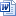 Aprašymas klientui (kartu su prašymu privalomi pateikti dokumentai)Pateikiami šie dokumentai:
1. asmens tapatybę patvirtinantis dokumentas (laikinas leidimas gyventi Lietuvos Respublikoje arba Migracijos departamento priimtas sprendimas dėl suteikto leidimo laikinai gyventi Lietuvos Respublikoje laikinosios apsaugos pagrindu);
2. ikimokyklinio ir (arba) priešmokyklinio ugdymo įstaigos sąskaita;
3. ikimokyklinio ir (arba) priešmokyklinio ugdymo įstaigos sąskaitos apmokėjimą pagrindžiantys dokumentai (pavedimo kopija, sąskaitos apmokėjimo kvitas);
4. vienas iš šių dokumentų ar jo kopija: moksleivio ar studento pažymėjimas ar mokymo įstaigos pažyma, ar darbdavio pažyma, ar dokumentas, kad yra registruotas Užimtumo tarnyboje, ar pensininko pažymėjimas, ar pažyma apie nėštumą, ar asmens negalią patvirtinantis dokumentas;
5. asmeninės banko sąskaitos numeris (Lietuvos Respublikoje ar kitoje Europos Sąjungos valstybėje narėje, ar Europos ekonominės erdvės valstybėje);
6. prireikus kiti dokumentai.Reglamentuojantys teisės aktai1. Lietuvos Respublikos Vyriausybės 2016 m. spalio 5 d. nutarimas Nr. 998 „Dėl Valstybės paramos prieglobsčio gavėjų integracijai teikimo tvarkos aprašo patvirtinimo“Informacija atnaujinta2022-05-31 16:12:15Іноземцю може бути призначена щомісячна компенсація в розмірі 73,60 євро (1,6 базової соціальної допомоги (БСД); 1 БСД – 46 євро) на покриття витрат на навчання дитини за програмою дошкільної освіти терміном не більше 6 місяців з дня надання тимчасового захисту у Литовській Республіці.
Подати заявку на цю компенсацію можуть особи, які фактично проживають у Вільнюсі.
Заявку можна подати наступними способами:
1. заповнити форму замовлення електронної послуги обраною мовою, натиснувши кнопку «Prisijungti» в описі цієї послуги;
2. надіслати заповнену (вибраною мовою) та підписану захищеним електронним підписом форму заявки, зазначену в описі цієї послуги, на електронну пошту sis@vilnius.lt;
3. надіслати заповнену заявку рекомендованим листом на адресу вул. Кауно, 3, LT-01314, Вільнюс;
4. після прибуття до Вільнюського муніципального центру обслуговування клієнтів, пр. Конституціос, 3 (1-й п.).

Консультації та інформація надаються за телефонами 8 601 48397 та 8 664 52883 (литовською, російською та англійською мовами).
Informacija lietuvių kalba
Information in English
Информация на русском языке

Увійти можна за допомогою електронного банкінгу в Литві або сертифіката електронного підпису, виданого в Литві.Paslauga teikiama internetuPaslaugos kategorijaSocialinės išmokosPaslaugos suteikimo trukmė20 darbo d.Paslaugos gavėjasFizinis asmuoAtsakingas dalinysSocialinių išmokų skyriusPaslaugos vykdytojasValentina Liachovič, tel. (8 5) 204 3438Paslaugos vadovasAudronė Degutytė, tel. (8 5) 204 2173Prašymo forma (-os) Форма заяви на щомісячне відшкодування витрат на навчання дитини за програмою дошкільної освіти
 Application form for monthly reimbursement of educational expenses for a child under a formal early childhood education or a pre-school education programme
 Форма заявления Бланк ходатайства о назначении ежемесячной компенсации расходов на воспитание ребенка по программе дошкольной подготовки или программе дошкольного образования
 Prašymo dėl mėn. kompensacijos vaiko ugdymui skyrimo formaAprašymas klientui (kartu su prašymu privalomi pateikti dokumentai)Надаються такі документи:
1. документ, що посвідчує особу (дозвіл на тимчасове проживання в Литовській Республіці або рішення, прийняте Департаментом міграції про надання дозволу на тимчасове проживання в Литовській Республіці на підставі тимчасового захисту);
2. рахунок закладу дошкільної освіти;
3. документи, що підтверджують оплату рахунка закладу дошкільної освіти (копія наказу, квитанція про оплату рахунку);
4. один із таких документів або його копія: атестат учня чи студента або довідка з навчального закладу, або довідка роботодавця, або документ, що зареєстрований у службі зайнятості, або посвідчення пенсіонера, або документ, що підтверджує інвалідність особи;
5. номер особистого банківського рахунку (у Литовській Республіці або іншій державі-члені Європейського Союзу або в державі Європейської економічної зони);
6. при необхідності інші документи.Reglamentuojantys teisės aktai1. Постанова Уряду Литовської Республіки від 5 жовтня 2016 року № 998 «Щодо затвердження Опису порядку надання державної підтримки для інтеграції шукачів притулку»Informacija atnaujinta2022-05-31 16:14:45Иностранцу может быть выделена месячная компенсация в размере 73,60 евро (1,6 базового социальной выплаты (БСВ); 1 БСВ– 46 евро) на погашение расходов по развитию ребенка по программам дошкольного и предшкольного образования, на срок не более 6 месяцев со дня предоставления временной защиты в Литовской Республике.
За этой компенсацией могут обратиться лица, фактически проживающие в Вильнюсе.
Заявление можно подать следующими способами:
1. Заполнить форму заказа эл. услуги, нажав на кнопку «Prisijungti» в описании данной услуги;
2. Заполненную (на выбранном языке) и подписанную сертифицированной эл. подписью представленную в данном описании услуги форму заявления отправить эл. почтой sis@vilnius.lt;
3. Заполненное заявление отправить почтой, по адресу: ул. Кауно, 3, LT-01314 Вильнюс;
4. Прибыв в Центр обслуживания клиентов Вильнюсского самоуправления, пр. Конституцийос, 3 (I эт.).

Консультации и информация предоставляются по тел.: 8 601 48397 и 8 664 52883 (на литовском, русском и английском языках).
Інформація українською мовою
Information in English
Informacija lietuvių kalba

Подключиться можно обладателям интернет-банка в Литве или выданного в Литве сертификата эл. подписи.Paslauga teikiama internetuPaslaugos kategorijaSocialinės išmokosPaslaugos suteikimo trukmė20 darbo d.Paslaugos gavėjasFizinis asmuoAtsakingas dalinysSocialinių išmokų skyriusPaslaugos vykdytojasValentina Liachovič, tel. (8 5) 204 3438Paslaugos vadovasAudronė Degutytė, tel. (8 5) 204 2173Prašymo forma (-os) Форма заявления Бланк ходатайства о назначении ежемесячной компенсации расходов на воспитание ребенка по программе дошкольной подготовки или программе дошкольного образования
 Форма заяви на щомісячне відшкодування витрат на навчання дитини за програмою дошкільної освіти
 Application form for monthly reimbursement of educational expenses for a child under a formal early childhood education or a pre-school education programme
 Prašymo dėl mėn. kompensacijos vaiko ugdymui skyrimo formaAprašymas klientui (kartu su prašymu privalomi pateikti dokumentai)Предоставляются следующие документы:
1. Документ, удостоверяющий личность (разрешение на временное проживание в Литовской Республике или принятое Департаментом миграции решение о выданном разрешении на временное проживание в Литовской Республике на основании временной защиты);
2. Счет от учреждения дошкольного и (или) предшкольного образования;
3. Документы, подтверждающие оплату счета от учреждения дошкольного и (или) предшкольного образования (копия платежного поручения, квитанция об оплате счета);
4. Один из следующих документов или его копия: удостоверение учащегося или студента, или справка от учреждения образования, или справка от работодателя, или документ, подтверждающий постановку на учет в Службе занятости, или удостоверение пенсионера, или справка о беременности, или документ, подтверждающий наличие недуга.
5. Счет личного банковского счета (в Литовской Республике или другом государстве-члене Европейского Союза, или в государстве Европейской экономической зоны);
6. По необходимости – другие документы.Reglamentuojantys teisės aktai1. Постановление Правительства Литовской Республики № 998 от 5 октября 2016 г. «Об утверждении описания порядка выделения государственной помощи на интеграцию получателей убежища».Informacija atnaujinta2022-05-31 16:15:32